Estado de Mato Grosso do Sul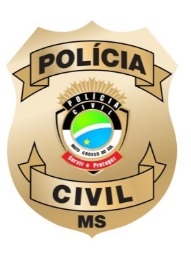 Secretaria de Estado de Justiça e Segurança PúblicaPolícia CivilAcademia de Polícia CivilDelegado Júlio Cesar da Fonte NogueiraRECIBO DE DOCUMENTOS PARA MATRÍCULA NA ACADEPOL/MSRecebi do(a) candidato(a) ___________________________________, inscrição __________, os documentos abaixo relacionados, referente a matrícula no Curso de Formação Policial, para a Categoria Funcional de __________________________, convocado pelo EDITAL n. ____/2022, datado de 5 de setembro de 2022.Legenda: (S) SIM / (N) NÃO (preenchimento do servidor da ACADEPOL)(   ) Formulário de requerimento de matrícula e anexo;(   ) Título de Eleitor e Certidão de Quitação Eleitoral (cópia);(  ) Comprovante de quitação com as obrigações militares, em caso de candidato do sexo masculino (cópia);(   ) Carteira de Identidade recente (cópia);(   ) Cadastro de Pessoa Física – CPF (cópia);(   ) Cadastramento no PIS/PASEP (cópia);(  ) Carteira Nacional de Habilitação, categoria “B”, no mínimo (cópia);(   ) Declaração de não estar cumprindo sanção por inidoneidade, aplicada por qualquer órgão público e/ou entidade da esfera federal, estadual e/ou municipal;(   ) Atestado médico de que está apto para a prática de atividades físicas, expedido há, no máximo, quinze dias antes do início do Curso de Formação Policial;(  ) Autorização para obtenção, pela Polícia Civil, de dados médicos referentes ao candidato;(   ) Autorização para obtenção, pela Polícia Civil, de dados funcionais junto a órgãos públicos, autarquias, fundações, empresas públicas, sociedades de economia mista e pessoas jurídicas de direito privado.OBS: _____________________________________________________________________________________________________________________________________________________Campo Grande/MS, ____ de setembro de 2022.____________________________________________________NOME DO CANDIDATO (Assinar por extenso)____________________________________________________NOME DO FUNCIONÁRIO RECEPTOR